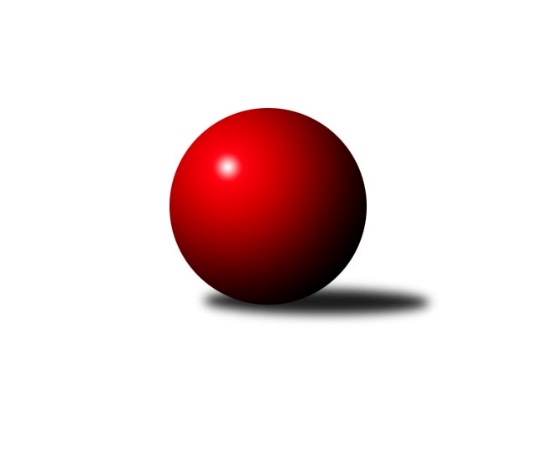 Č.9Ročník 2022/2023	9.12.2022Nejlepšího výkonu v tomto kole: 2642 dosáhlo družstvo: TJ Sokol Chýnov AJihočeský KP2 2022/2023Výsledky 9. kolaSouhrnný přehled výsledků:TJ Sokol Chýnov A	- Kuželky Borovany B	5:3	2642:2551	6.0:6.0	2.12.TJ Kunžak B	- TJ Jiskra Nová Bystřice B	3:5	2504:2523	7.0:5.0	2.12.TJ Loko. Č. Velenice B	- TJ Spartak Trhové Sviny C	2:6	2620:2622	6.0:6.0	2.12.TJ Spartak Trhové Sviny A	- TJ Sokol Slavonice B	5:3	2477:2438	7.0:5.0	2.12.TJ Fezko Strakonice A	- TJ Blatná B	7:1	2606:2473	9.0:3.0	9.12.Tabulka družstev:	1.	TJ Spartak Trhové Sviny A	9	5	2	2	43.0 : 29.0 	58.5 : 49.5 	 2485	12	2.	TJ Sokol Slavonice B	9	6	0	3	42.0 : 30.0 	54.5 : 53.5 	 2531	12	3.	TJ Loko. Č. Velenice B	9	5	1	3	38.5 : 33.5 	58.5 : 49.5 	 2591	11	4.	TJ Blatná B	9	4	1	4	35.5 : 36.5 	55.5 : 52.5 	 2526	9	5.	TJ Spartak Trhové Sviny C	9	4	1	4	35.5 : 36.5 	46.5 : 61.5 	 2508	9	6.	TJ Sokol Chýnov A	9	4	1	4	34.0 : 38.0 	48.5 : 59.5 	 2559	9	7.	Kuželky Borovany B	9	4	0	5	40.5 : 31.5 	64.5 : 43.5 	 2533	8	8.	TJ Jiskra Nová Bystřice B	9	4	0	5	34.0 : 38.0 	47.0 : 61.0 	 2596	8	9.	TJ Fezko Strakonice A	9	4	0	5	32.5 : 39.5 	57.5 : 50.5 	 2479	8	10.	TJ Kunžak B	9	2	0	7	24.5 : 47.5 	49.0 : 59.0 	 2442	4Podrobné výsledky kola:	 TJ Sokol Chýnov A	2642	5:3	2551	Kuželky Borovany B	Thea Petrů	 	 250 	 241 		491 	 1:1 	 432 	 	186 	 246		Václav Ondok	Miroslav Mašek	 	 207 	 220 		427 	 0:2 	 452 	 	208 	 244		Martin Soukup	Dušan Straka	 	 226 	 199 		425 	 0:2 	 462 	 	236 	 226		Čestmír Siebenbrunner	Tereza Kovandová	 	 203 	 236 		439 	 2:0 	 350 	 	159 	 191		Jitka Šimková	Alena Kovandová	 	 210 	 224 		434 	 2:0 	 390 	 	192 	 198		Jindřich Soukup	Pavel Bronec	 	 202 	 224 		426 	 1:1 	 465 	 	244 	 221		Jiří Malovanýrozhodčí: Oldřich RoubekNejlepší výkon utkání: 491 - Thea Petrů	 TJ Kunžak B	2504	3:5	2523	TJ Jiskra Nová Bystřice B	Josef Brtník	 	 220 	 193 		413 	 1:1 	 476 	 	216 	 260		Jaroslav Běhoun	Vlastimil Škrabal	 	 194 	 213 		407 	 1:1 	 425 	 	217 	 208		František Šotola	Stanislava Kopalová	 	 202 	 187 		389 	 0:2 	 409 	 	214 	 195		Jiří Mertl	Ondřej Mrkva	 	 208 	 203 		411 	 1:1 	 405 	 	198 	 207		Viktor Jeřábek	Radek Burian	 	 231 	 208 		439 	 2:0 	 409 	 	205 	 204		Richard Paul	Radek Hrůza	 	 217 	 228 		445 	 2:0 	 399 	 	196 	 203		Tomáš Kopáčekrozhodčí: Ondřej MrkvaNejlepší výkon utkání: 476 - Jaroslav Běhoun	 TJ Loko. Č. Velenice B	2620	2:6	2622	TJ Spartak Trhové Sviny C	Jiří Novotný	 	 210 	 222 		432 	 0:2 	 477 	 	238 	 239		Jan Štajner	David Marek	 	 199 	 235 		434 	 1:1 	 459 	 	245 	 214		Aleš Císař	Petra Holá	 	 212 	 197 		409 	 2:0 	 397 	 	210 	 187		Marek Rojdl	David Koželuh	 	 230 	 253 		483 	 2:0 	 371 	 	176 	 195		Filip Rojdl	David Holý	 	 193 	 238 		431 	 1:1 	 440 	 	206 	 234		Pavel Zeman	Rudolf Baldík	 	 207 	 224 		431 	 0:2 	 478 	 	249 	 229		Nikola Kroupovározhodčí: Roman OsovskýNejlepší výkon utkání: 483 - David Koželuh	 TJ Spartak Trhové Sviny A	2477	5:3	2438	TJ Sokol Slavonice B	František Vávra	 	 180 	 200 		380 	 0:2 	 421 	 	200 	 221		Josef Petrik	Josef Troup	 	 223 	 183 		406 	 1:1 	 414 	 	202 	 212		Jiří Svoboda	Pavel Stodolovský	 	 211 	 197 		408 	 1:1 	 399 	 	197 	 202		Karel Cimbálník	Jan Dvořák	 	 186 	 195 		381 	 1:1 	 384 	 	185 	 199		Jiří Pšenčík	Jiří Reban	 	 246 	 221 		467 	 2:0 	 417 	 	238 	 179		Ondřej Kubeš	Žaneta Pešková	 	 215 	 220 		435 	 2:0 	 403 	 	190 	 213		Zdeněk Holubrozhodčí: Vlastimil KříhaNejlepší výkon utkání: 467 - Jiří Reban	 TJ Fezko Strakonice A	2606	7:1	2473	TJ Blatná B	Karel Filek	 	 216 	 211 		427 	 2:0 	 410 	 	210 	 200		Monika Kalousová	Petr Švec	 	 231 	 211 		442 	 1:1 	 439 	 	223 	 216		Lukáš Drnek	Richard Zelinka *1	 	 175 	 226 		401 	 1:1 	 432 	 	224 	 208		Robert Flandera	Matyáš Hejpetr	 	 204 	 227 		431 	 1:1 	 405 	 	215 	 190		Matěj Pekárek	Martin Krajčo	 	 242 	 219 		461 	 2:0 	 377 	 	192 	 185		Ondřej Fejtl	Václav Valhoda	 	 225 	 219 		444 	 2:0 	 410 	 	206 	 204		Libor Slezákrozhodčí: Martin Krajčostřídání: *1 od 51. hodu Zdeněk ValdmanNejlepší výkon utkání: 461 - Martin KrajčoPořadí jednotlivců:	jméno hráče	družstvo	celkem	plné	dorážka	chyby	poměr kuž.	Maximum	1.	Jaroslav Běhoun 	TJ Jiskra Nová Bystřice B	462.60	308.5	154.1	2.0	5/5	(480)	2.	Pavel Bronec 	TJ Sokol Chýnov A	456.13	312.4	143.8	6.0	6/6	(477)	3.	Tomáš Kopáček 	TJ Jiskra Nová Bystřice B	455.95	305.6	150.4	3.7	5/5	(499)	4.	Jiří Novotný 	TJ Loko. Č. Velenice B	452.96	314.8	138.2	3.9	6/6	(503)	5.	Alena Kovandová 	TJ Sokol Chýnov A	448.33	303.5	144.8	4.5	6/6	(486)	6.	Čestmír Siebenbrunner 	Kuželky Borovany B	444.88	296.9	148.0	4.4	4/6	(462)	7.	Rudolf Baldík 	TJ Loko. Č. Velenice B	444.33	298.7	145.7	3.6	5/6	(489)	8.	Václav Ondok 	Kuželky Borovany B	442.90	304.9	138.1	5.0	5/6	(458)	9.	Robert Flandera 	TJ Blatná B	440.83	302.8	138.1	5.0	3/4	(479)	10.	David Holý 	TJ Loko. Č. Velenice B	440.13	297.0	143.1	4.3	6/6	(471)	11.	Richard Paul 	TJ Jiskra Nová Bystřice B	440.00	303.2	136.8	6.8	4/5	(475)	12.	Jiří Svoboda 	TJ Sokol Slavonice B	436.94	298.1	138.9	4.9	4/4	(475)	13.	Zdeněk Holub 	TJ Sokol Slavonice B	435.17	304.8	130.4	6.5	3/4	(472)	14.	Pavel Zeman 	TJ Spartak Trhové Sviny C	434.42	305.1	129.3	6.5	6/6	(456)	15.	Karel Cimbálník 	TJ Sokol Slavonice B	434.20	294.5	139.7	6.1	3/4	(469)	16.	David Marek 	TJ Loko. Č. Velenice B	432.60	303.0	129.6	6.6	5/6	(490)	17.	Josef Brtník 	TJ Kunžak B	431.46	298.2	133.3	5.6	6/6	(483)	18.	Monika Kalousová 	TJ Blatná B	430.75	302.4	128.4	5.7	4/4	(496)	19.	Jiří Reban 	TJ Spartak Trhové Sviny A	429.33	296.5	132.8	6.8	4/4	(467)	20.	Karel Filek 	TJ Fezko Strakonice A	428.67	298.0	130.7	5.9	4/5	(475)	21.	Jiří Ondrák  st.	TJ Sokol Slavonice B	427.58	295.7	131.9	4.3	3/4	(446)	22.	Dušan Straka 	TJ Sokol Chýnov A	427.33	295.3	132.0	5.9	6/6	(478)	23.	Richard Zelinka 	TJ Fezko Strakonice A	427.21	289.9	137.3	5.5	4/5	(445)	24.	Žaneta Pešková 	TJ Spartak Trhové Sviny A	425.61	291.1	134.6	6.4	3/4	(464)	25.	Václav Valhoda 	TJ Fezko Strakonice A	424.27	290.9	133.3	5.4	5/5	(452)	26.	Libor Slezák 	TJ Blatná B	423.50	288.3	135.2	6.2	4/4	(491)	27.	Aleš Císař 	TJ Spartak Trhové Sviny C	423.30	294.8	128.5	6.9	5/6	(459)	28.	Martin Soukup 	Kuželky Borovany B	422.61	293.3	129.3	6.4	6/6	(459)	29.	Josef Troup 	TJ Spartak Trhové Sviny A	422.50	291.7	130.8	4.8	4/4	(456)	30.	Jan Štajner 	TJ Spartak Trhové Sviny C	422.46	291.8	130.7	8.0	6/6	(477)	31.	Miroslav Mašek 	TJ Sokol Chýnov A	421.79	293.9	127.9	7.6	6/6	(511)	32.	Jan Havlíček 	TJ Jiskra Nová Bystřice B	421.67	296.3	125.4	10.9	4/5	(457)	33.	Lukáš Drnek 	TJ Blatná B	421.50	295.1	126.5	8.1	4/4	(482)	34.	Jiří Mertl 	TJ Jiskra Nová Bystřice B	420.68	300.4	120.3	7.8	5/5	(458)	35.	Jiří Malovaný 	Kuželky Borovany B	420.67	296.5	124.1	8.5	6/6	(465)	36.	Miloš Rozhoň 	TJ Blatná B	419.72	292.1	127.6	8.2	3/4	(498)	37.	Petra Holá 	TJ Loko. Č. Velenice B	418.25	293.9	124.3	7.4	4/6	(469)	38.	Roman Osovský 	TJ Loko. Č. Velenice B	417.75	284.5	133.3	6.0	4/6	(453)	39.	Josef Petrik 	TJ Sokol Slavonice B	416.08	293.0	123.1	4.9	3/4	(425)	40.	Matěj Pekárek 	TJ Blatná B	413.31	286.8	126.5	7.9	4/4	(506)	41.	Jan Dvořák 	TJ Spartak Trhové Sviny A	411.83	285.5	126.3	6.5	4/4	(447)	42.	Ondřej Mrkva 	TJ Kunžak B	409.71	292.4	117.3	10.3	6/6	(449)	43.	Martin Krajčo 	TJ Fezko Strakonice A	409.55	283.7	125.9	7.1	5/5	(461)	44.	Pavel Poklop 	TJ Fezko Strakonice A	409.30	286.8	122.5	7.2	5/5	(440)	45.	Radek Burian 	TJ Kunžak B	408.83	280.0	128.9	8.8	6/6	(456)	46.	Ondřej Fejtl 	TJ Blatná B	408.31	293.1	115.2	7.1	4/4	(490)	47.	Karel Hanzal 	TJ Kunžak B	407.25	280.9	126.3	6.8	6/6	(449)	48.	Petr Švec 	TJ Fezko Strakonice A	404.90	286.6	118.4	9.6	5/5	(496)	49.	Vlastimil Kříha 	TJ Spartak Trhové Sviny C	404.60	274.6	130.0	9.4	5/6	(437)	50.	Gabriela Kroupová 	TJ Spartak Trhové Sviny C	401.70	289.6	112.1	11.0	5/6	(436)	51.	Vlastimil Škrabal 	TJ Kunžak B	401.67	284.6	117.1	10.5	4/6	(423)	52.	František Vávra 	TJ Spartak Trhové Sviny A	400.17	281.3	118.9	9.6	4/4	(426)	53.	Bohuslav Švepeš 	TJ Spartak Trhové Sviny A	397.33	277.7	119.7	8.7	3/4	(412)	54.	Jiří Pšenčík 	TJ Sokol Slavonice B	395.50	285.6	109.9	9.4	4/4	(449)	55.	Jitka Šimková 	Kuželky Borovany B	391.71	283.3	108.5	11.6	6/6	(424)	56.	Libuše Hanzálková 	TJ Sokol Chýnov A	391.56	285.6	106.0	11.7	6/6	(419)	57.	Stanislava Kopalová 	TJ Kunžak B	382.60	274.5	108.1	13.6	5/6	(413)		Thea Petrů 	TJ Sokol Chýnov A	491.00	322.0	169.0	3.0	1/6	(491)		Karel Jirkal 	Kuželky Borovany B	461.67	304.7	157.0	0.3	3/6	(471)		Radek Hrůza 	TJ Kunžak B	448.50	311.5	137.0	2.7	2/6	(460)		David Koželuh 	TJ Loko. Č. Velenice B	446.00	293.3	152.8	4.3	2/6	(497)		Nikola Kroupová 	TJ Spartak Trhové Sviny C	439.00	294.3	144.7	5.8	3/6	(478)		Vlastimil Novák 	TJ Sokol Chýnov A	437.00	313.0	124.0	4.0	1/6	(437)		Denisa Šimečková 	TJ Spartak Trhové Sviny C	433.44	293.1	140.3	6.6	3/6	(445)		Miroslav Bartoška 	TJ Sokol Slavonice B	427.83	297.0	130.8	6.3	1/4	(456)		Jiří Baldík 	TJ Loko. Č. Velenice B	427.67	301.8	125.9	7.8	3/6	(456)		Jan Kobliha 	Kuželky Borovany B	421.00	303.0	118.0	10.3	3/6	(469)		Tereza Kovandová 	TJ Sokol Chýnov A	420.50	288.5	132.0	7.5	2/6	(439)		Ondřej Kubeš 	TJ Sokol Slavonice B	419.50	285.5	134.0	7.5	2/4	(422)		Marie Binderová 	TJ Sokol Chýnov A	419.50	288.0	131.5	8.5	2/6	(423)		Vladimír Kupka 	TJ Loko. Č. Velenice B	419.50	304.5	115.0	8.5	2/6	(426)		Vojtěch Frdlík 	Kuželky Borovany B	415.50	295.5	120.0	9.0	2/6	(445)		František Šotola 	TJ Jiskra Nová Bystřice B	414.22	286.2	128.0	7.1	3/5	(425)		Jan Baudyš 	TJ Jiskra Nová Bystřice B	414.17	292.5	121.7	8.3	2/5	(423)		Viktor Jeřábek 	TJ Jiskra Nová Bystřice B	413.38	299.6	113.8	11.3	2/5	(440)		Věra Návarová 	TJ Sokol Chýnov A	413.00	295.0	118.0	10.0	2/6	(415)		Pavel Stodolovský 	TJ Spartak Trhové Sviny A	411.20	287.5	123.7	8.5	2/4	(420)		Matyáš Hejpetr 	TJ Fezko Strakonice A	407.17	288.0	119.2	5.5	2/5	(431)		Karolína Roubková 	TJ Sokol Chýnov A	406.00	285.0	121.0	11.0	1/6	(406)		Jan Ležák 	TJ Sokol Slavonice B	403.50	288.5	115.0	10.5	2/4	(427)		Jan Zeman 	TJ Kunžak B	401.00	291.0	110.0	13.0	1/6	(401)		Jindřich Soukup 	Kuželky Borovany B	399.67	281.2	118.4	6.8	3/6	(416)		Zdeněk Valdman 	TJ Fezko Strakonice A	398.33	279.5	118.8	9.7	3/5	(436)		Tomáš Švepeš 	TJ Spartak Trhové Sviny C	398.00	276.0	122.0	12.0	1/6	(398)		Marek Rojdl 	TJ Spartak Trhové Sviny C	397.00	278.0	119.0	10.0	1/6	(397)		Jiří Švepeš 	TJ Spartak Trhové Sviny C	394.00	273.0	121.0	10.0	2/6	(424)		Jan Kouba 	Kuželky Borovany B	394.00	279.0	115.0	10.0	1/6	(394)		Josef Svoboda 	TJ Spartak Trhové Sviny A	391.00	271.0	120.0	10.0	1/4	(391)		Rudolf Borovský 	TJ Sokol Slavonice B	388.00	301.0	87.0	12.0	1/4	(388)		Jiří Tröstl 	Kuželky Borovany B	378.00	263.0	115.0	7.0	1/6	(378)		Filip Rojdl 	TJ Spartak Trhové Sviny C	371.00	274.0	97.0	13.0	1/6	(371)		Nela Koptová 	TJ Spartak Trhové Sviny C	366.00	241.0	125.0	9.0	1/6	(366)		Marcela Chramostová 	TJ Kunžak B	321.00	248.0	73.0	15.0	1/6	(321)Sportovně technické informace:Starty náhradníků:registrační číslo	jméno a příjmení 	datum startu 	družstvo	číslo startu24624	Ondřej Kubeš	02.12.2022	TJ Sokol Slavonice B	2x23805	Matyáš Hejpetr	09.12.2022	TJ Fezko Strakonice A	5x19532	Jindřich Soukup	02.12.2022	Kuželky Borovany B	5x14786	Marek Rojdl	02.12.2022	TJ Spartak Trhové Sviny C	1x25831	Filip Rojdl	02.12.2022	TJ Spartak Trhové Sviny C	1x23619	Čestmír Siebenbrunner	02.12.2022	Kuželky Borovany B	5x
Hráči dopsaní na soupisku:registrační číslo	jméno a příjmení 	datum startu 	družstvo	24226	Thea Petrů	02.12.2022	TJ Sokol Chýnov A	Program dalšího kola:6.1.2023	pá	17:00	Kuželky Borovany B - TJ Spartak Trhové Sviny C	6.1.2023	pá	17:30	TJ Loko. Č. Velenice B - TJ Blatná B	6.1.2023	pá	17:30	TJ Kunžak B - TJ Sokol Slavonice B	6.1.2023	pá	18:00	TJ Spartak Trhové Sviny A - TJ Sokol Chýnov A	Nejlepší šestka kola - absolutněNejlepší šestka kola - absolutněNejlepší šestka kola - absolutněNejlepší šestka kola - absolutněNejlepší šestka kola - dle průměru kuželenNejlepší šestka kola - dle průměru kuželenNejlepší šestka kola - dle průměru kuželenNejlepší šestka kola - dle průměru kuželenNejlepší šestka kola - dle průměru kuželenPočetJménoNázev týmuVýkonPočetJménoNázev týmuPrůměr (%)Výkon1xThea PetrůChýnov A4911xThea PetrůChýnov A115.314912xDavid KoželuhČ. Velenice B4833xJiří RebanSp. T.Sviny A113.734671xNikola KroupováSp. T.Sviny C4782xJaroslav BěhounN. Bystřice B112.114762xJan ŠtajnerSp. T.Sviny C4771xJiří MalovanýBorovany B109.24653xJaroslav BěhounN. Bystřice B4762xČestmír SiebenbrunnerBorovany B108.54621xJiří RebanSp. T.Sviny A4672xMartin KrajčoFezko A107.42461